İKİLİ FİLTRE DIŞ KABI 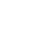 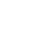 APPLICATIONSFiltration and treatment of water with neutral pH and drinking water. The exclusive Duplex housings allow faster and safer installation of serial filtration units.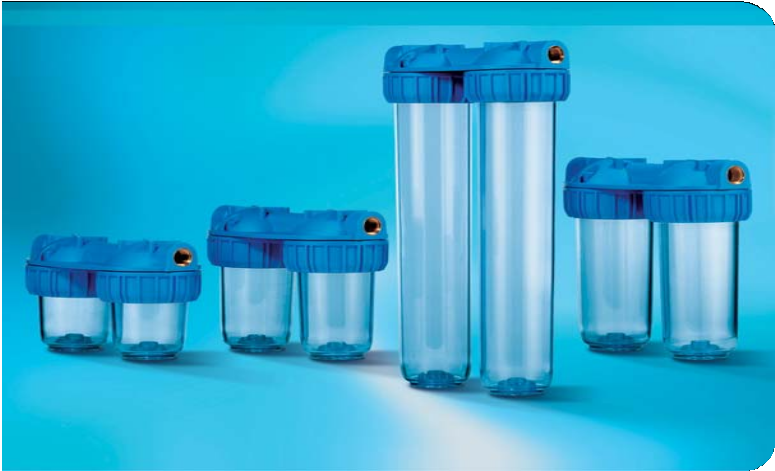 Domestic use: filtration and treatment of drinking water, protection of taps, boilers, washing machines, and other installations.Technical use: pre-filtration, micro-filtration; protection of pumps, heating systems, softeners, demineralising and chlorine-removing appliances, reverse osmosis units.WORKING CONDITIONSMax working pressure	8 BAR Max working temperature	45°CSPECIFICATIONSNon-toxic materials, suitable for drinking water. Head and ring nut: reinforced polypropylene. Transparent bowl: SAN.O-ring: ETP.Breather-valve: body polypropylene, O-ring ETP.IN/OUT threads: CW 614 N brass inserts.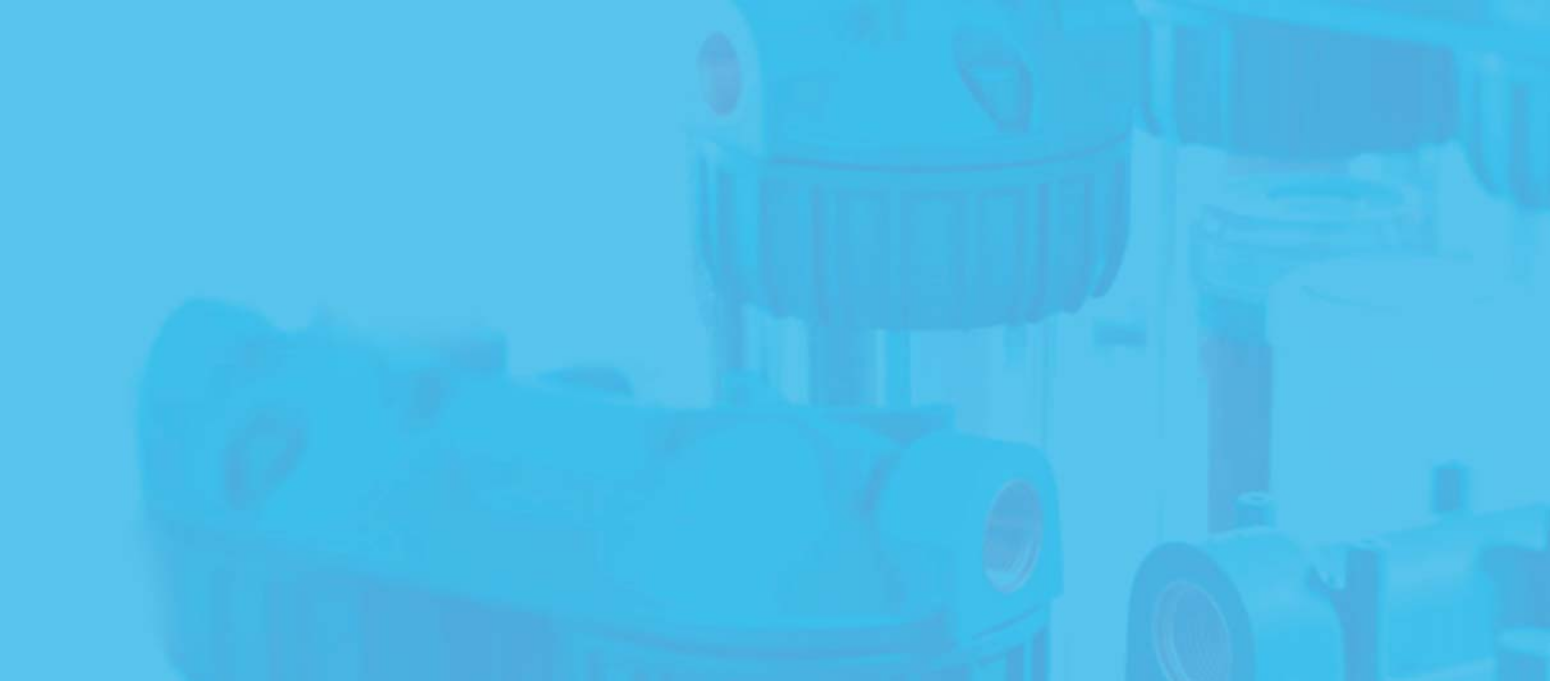 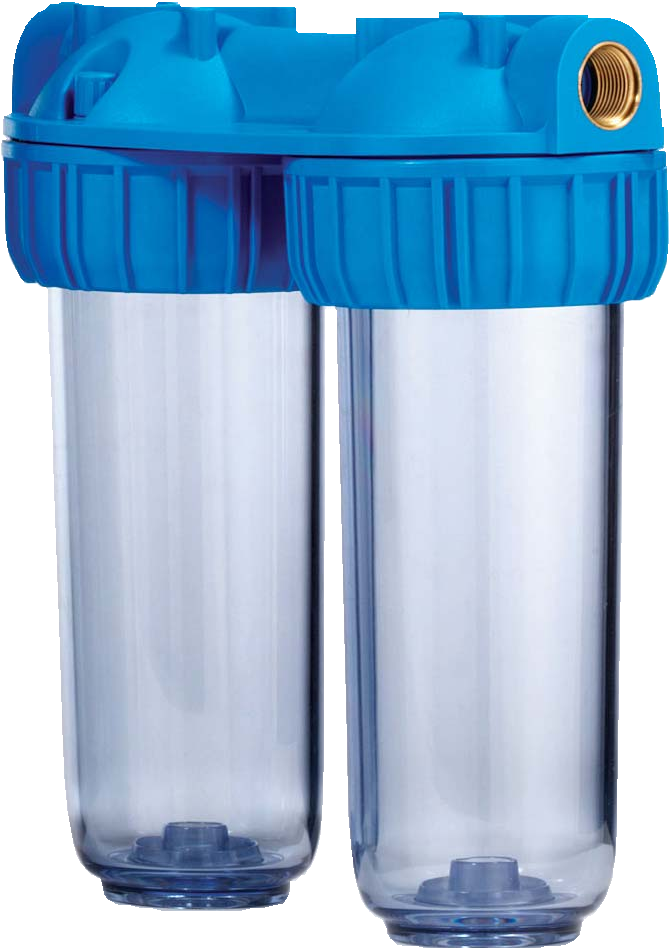 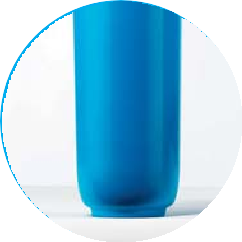 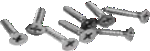 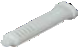 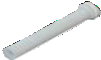 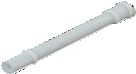 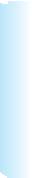 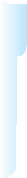 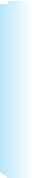 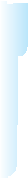 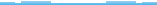 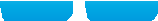 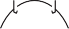 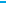 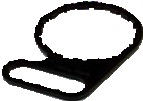 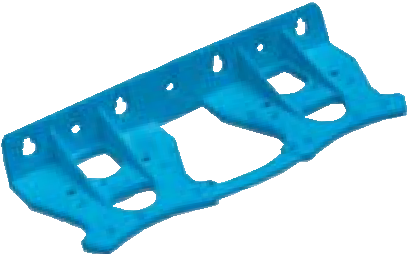 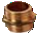 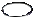 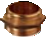 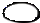 Cartridge heighthousings with transparent bowl AS IN/OUT female threads with FO brass insertsIN/OUTthreadsmmmmCartridge heighthousings with transparent bowl AS IN/OUT female threads with FO brass insertsIN/OUTthreadsAB10”Senior Duplex Plus 3P AFO SX AS3/4”315275